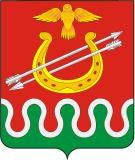 Администрация Боготольского районаКрасноярского краяПОСТАНОВЛЕНИЕ/ПРОЕКТг. Боготол«    » марта 2024 года							                №        – п	Об утверждении Порядка предоставления субсидий на возмещение затрат субъектам малого и среднего предпринимательства, а также физическим лицам, применяющим специальный налоговый режим «Налог на профессиональный доход» при осуществлении предпринимательской деятельности	В целях оказания поддержки субъектам малого и среднего предпринимательства, в соответствии с Федеральным законом от 24.07.2007 № 209-ФЗ «О развитии малого и среднего предпринимательства в Российской Федерации», постановления Правительства Российской Федерации от 25.10.2023 № 1782 «Об утверждении общих требований к нормативным правовым актам, муниципальным правовым актам, регулирующим предоставление из бюджетов субъектов Российской Федерации, местных бюджетов субсидий, в том числе грантов в форме субсидий, юридическим лицам, индивидуальным предпринимателям, а также физическим лицам - производителям товаров, работ, услуг и проведение отборов получателей указанных субсидий, в том числе грантов в форме субсидий», руководствуясь статьей 18 Устава Боготольского района Красноярского края,           ПОСТАНОВЛЯЮ:	1. Утвердить Порядок предоставления субсидий на возмещение затрат субъектам малого и среднего предпринимательства, а также физическим лицам, применяющим специальный налоговый режим «Налог на профессиональный доход» при осуществлении предпринимательской деятельности, согласно приложению к настоящему постановлению.2. Признать утратившим силу постановления администрации Боготольского района:постановление администрации Боготольского района от 25.02.2022 № 58-п «Об утверждении Порядка предоставления субсидий на возмещение части затрат субъектам малого и среднего предпринимательства, а также физическим лицам, применяющим специальный налоговый режим «Налог на профессиональный доход» при осуществлении предпринимательской деятельности»;постановление администрации Боготольского района от 27.02.2023 № 75-п «О внесении изменений в постановление администрации Боготольского района от 25.02.2022 № 58-п «Об утверждении Порядка предоставления субсидий на возмещение части затрат субъектам малого и среднего предпринимательства, а также физическим лицам, применяющим специальный налоговый режим «Налог на профессиональный доход» при осуществлении предпринимательской деятельности»;постановление администрации Боготольского района от 26.05.2023 № 219-п «О внесении изменений в постановление администрации Боготольского района от 25.02.2022 № 58-п «Об утверждении Порядка предоставления субсидий на возмещение части затрат субъектам малого и среднего предпринимательства, а также физическим лицам, применяющим специальный налоговый режим «Налог на профессиональный доход» при осуществлении предпринимательской деятельности»;постановление администрации Боготольского района от 22.06.2023 № 290-п «О внесении изменений в постановление администрации Боготольского района от 25.02.2022 № 58-п «Об утверждении Порядка предоставления субсидий на возмещение части затрат субъектам малого и среднего предпринимательства, а также физическим лицам, применяющим специальный налоговый режим «Налог на профессиональный доход» при осуществлении предпринимательской деятельности»;постановление администрации Боготольского района от 25.08.2023 № 468-п «О внесении изменений в постановление администрации Боготольского района от 25.02.2022 № 58-п «Об утверждении Порядка предоставления субсидий на возмещение части затрат субъектам малого и среднего предпринимательства, а также физическим лицам, применяющим специальный налоговый режим «Налог на профессиональный доход» при осуществлении предпринимательской деятельности».	3. Контроль над исполнением Постановления возложить на заместителя Главы Боготольского района по вопросам экономики и сельского хозяйства Л.С. Бодрину.	4. Постановление опубликовать в периодическом печатном издании «Официальный вестник Боготольского района» и разместить на официальном сайте Боготольского района в сети Интернет www.bogotol-r.ru.	5. Постановление вступает в силу после его официального опубликования.Глава Боготольского района						       Н.В. БакуневичПриложениек постановлению администрацииБоготольского районаот «     » марта 2024 №     - пПорядокпредоставления субсидий на возмещение затрат субъектам малого и среднего предпринимательства, а также физическим лицам, применяющим специальный налоговый режим «Налог на профессиональный доход» при осуществлении предпринимательской деятельности1. Общие положенияПорядок предоставления субсидий на возмещение затрат  субъектам малого и среднего предпринимательства и физическим лицам, применяющим специальный налог «Налог на профессиональный доход» при осуществлении предпринимательской деятельности (далее – Порядок) устанавливает механизм оказания финансовой поддержки в форме субсидии, порядок предоставления субсидий, требования к предоставляемой отчетности, требования об осуществлении контроля за соблюдением условий и порядка предоставления субсидии и ответственности за нарушение (далее – субсидия, финансовая поддержка).Порядок разработан в целях реализации мероприятий муниципальной программы «Развитие малого и среднего предпринимательства и инвестиционной деятельности в Боготольском районе», утвержденной постановлением администрации Боготольского района от 09.10.2013 № 758-п (далее – муниципальная программа).1.2. 	Используемые в настоящем Порядке понятия:«субъект малого предпринимательства» и «субъект среднего предпринимательства» понимаются в том значении, в котором они используются в Федеральном законе Российской Федерации от 24.07.2007 № 209-ФЗ «О развитии малого и среднего предпринимательства в Российской Федерации»;физические лица, применяющие специальный налоговый режим «Налог на профессиональный доход» - понимаются в том значении, в котором оно используется в Федеральном законе от 27.11.2018 № 422-ФЗ «О проведении эксперимента по установлению специального налогового режима «Налог 
на профессиональный доход»;участник отбора (заявитель) - субъект малого и среднего предпринимательства, а также физическое лицо, применяющее специальный налоговый режим «Налог на профессиональный доход» (далее – самозанятые граждане) направивший предложение для участия в отборе и получения субсидии;получатель субсидии - заявитель, в отношении которого принято решение о предоставлении субсидии и заключено соглашение о предоставлении субсидии;запрос предложений – проведение отбора получателей субсидий исходя из соответствия участников отбора получателей субсидий категориям и (или) критериям и очередности поступления предложений (заявок) на участие в отборе получателей субсидий;оборудование – новые, не бывшие в эксплуатации, приобретенные в целях реализации субъектами малого и среднего предпринимательства инвестиционных проектов по созданию нового или развитию (модернизации) действующего производства товаров (работ, услуг): оборудование, устройства, механизмы, станки, приборы, аппараты, агрегаты, установки, машины, транспортные средства (за исключением легковых автомобилей и воздушных судов), относящиеся по сроку полезного использования к первой - десятой амортизационным группам, согласно требованиям Налогового кодекса Российской Федерации;главный распорядитель бюджетных средств – распорядитель бюджетных средств, до которого в соответствии с бюджетным законодательством Российской Федерации доведены в установленном порядке лимиты бюджетных обязательств на предоставление субсидии на соответствующий финансовый год (далее – главный распорядитель);уполномоченный орган – отдел экономики и планирования администрации Боготольского района;аналогичная поддержка – государственная и (или) муниципальная поддержка, оказанная в отношении одного и того же заявителя (получателя субсидии) на возмещение (финансовое обеспечение) одних и тех же затрат (части затрат), совпадающая по форме, виду, срокам.1.3.	Субсидия предоставляется в целях реализации мероприятия муниципальной программы « Предоставление субсидия на возмещение затрат  субъектам малого и среднего предпринимательства, а также  физическим лицам, применяющим специальный налоговый режим «Налог на профессиональный доход» при осуществлении предпринимательской деятельности». 1.4. Главным распорядителем является администрация Боготольского района. Уполномоченный орган от имени главного распорядителя организует процедуру проведения отбора. Субсидии предоставляются в пределах бюджетных ассигнований, предусмотренных на эти цели соответствующим мероприятием муниципальной программы в соответствии с решением Боготольского районного Совета депутатов на соответствующий финансовый год и плановый период.1.5. Способом предоставления субсидии является возмещение затрат, связанных с производством (реализацией) товаров, выполнением работ, оказанием услуг, понесенных в течение календарного года, предшествующего году подачи и в году подачи в период до даты подачи заявления о предоставлении поддержки, в том числе:на возмещение части затрат на подключение к инженерной инфраструктуре, аренду объектов государственного и муниципального имущества, текущему ремонту здания (помещения), приобретению оборудования, мебели и оргтехники;на возмещение части затрат, связанных с оплатой первоначального (авансового) лизингового взноса и (или) очередных лизинговых платежей по заключенным договорам лизинга (сублизинга) оборудования;на возмещение части затрат на уплату процентов по кредитам на приобретение оборудования;на возмещение части затрат, связанных с сертификацией (декларированием) продукции (продовольственного сырья, товаров, работ, услуг), лицензированием деятельности;на возмещение части затрат, связанных с обучением, подготовкой и переподготовкой персонала;на возмещение части затрат на выплату по передаче прав на франшизу (паушальный взнос);на возмещение части затрат, связанных с оплатой первоначальных страховых взносов и (или) очередных страховых взносов по заключенным договорам страхования имущества, в том числе спецтехники, транспорта, оборудования, необходимого для осуществления предпринимательской деятельности. Порядок проведения отбора 2.1. 	Отбор получателей субсидии осуществляется посредством проведения запроса предложений. Результатом запроса предложений является определение получателя субсидии на основании заявок, направленных участниками отбора для участия в отборе, исходя из соответствия участника отбора критериям отбора и очередности поступления заявок на участие в отборе или принятие решения об отказе в предоставлении субсидии по основаниям, предусмотренным настоящим Порядком.2.2. 	Решение о проведении отбора получателей субсидии утверждается правовым актом главного распорядителя.	2.3. 	Уполномоченный орган в срок не позднее, чем за 1 рабочий день до начала срока приема заявок размещает информацию о проведении отбора на едином портале  в государственной интегрированной информационной системе управления общественными финансами «Электронный бюджет» и на официальном сайте Боготольского района в сети Интернет с указанием в объявлении о проведении отбора (далее - объявление):сроки проведения отбора, а также при необходимости информацию о возможности проведения нескольких этапов отбора с указанием сроков и порядка их проведения;дату начала подачи и окончания приема заявок участников отбора, при этом дата окончания приема заявок не может быть ранее 10-го календарного дня, следующего за днем размещения объявления о проведении отбора;наименование, место нахождения, почтовый адрес, адрес электронной почты уполномоченного органа;результат (результаты) предоставления субсидии, а также характеристику (характеристики) результата (при ее установлении);доменное имя и (или) указатели страниц системы «Электронный бюджет» в сети «Интернет»;требования к участникам отбора, определённые в соответствии с пунктом 2.6 настоящего Порядка, которым участник отбора должен соответствовать на дату, определённую правовым актом, и к перечню  документов, представляемых  участниками отбора для подтверждения соответствия указанным требованиям;категории и (или) критерии отбора;порядок подачи участниками отбора заявок и требования, предъявляемые к форме и содержанию заявок;порядок отзыва заявок, порядок их возврата, определяющий, в том числе основания для возврата заявок, порядок внесения изменений в заявки;правила рассмотрения и оценки заявок в соответствии с пунктами 2.10-2.14  настоящего Порядка;порядок возврата заявок на доработку;порядок отклонения заявок, а также информацию об основаниях их отклонения;	объем распределяемой субсидии в рамках отбора, порядок расчета размера субсидии, установленный правовым актом, правила распределения субсидии по результатам отбора, которые могут включать максимальный, минимальный размер субсидии, предоставляемой победителю (победителям) отбора, а также предельное количество победителей отбора;	порядок предоставления участникам отбора разъяснений положений объявления о проведении отбора, даты начала и окончания срока такого предоставления;	срок, в течение которого победитель (победители) отбора должен подписать соглашение;	условия признания победителя (победителей) отбора уклонившимся от заключения соглашения;	сроки размещения протокола подведения итогов отбора (документа об итогах проведения отбора) на едином портале (в случае проведения отбора в системе «Электронный бюджет») и на  официальном сайте главного распорядителя бюджетных средств сети "Интернет", которые не могут быть позднее 14-го календарного дня, следующего за днем определения победителя отбора. 2.4. Участник отбора вправе обратиться в уполномоченный орган за разъяснениями положений объявления.Подача запроса о разъяснении положений объявления осуществляется в форме устного, письменного запроса на адрес электронной почты уполномоченного органа.Участник отбора получает в уполномоченном органе разъяснения положений объявления, начиная с даты размещения объявления на сайте и не позднее, чем за 5 рабочих дней до окончания срока приема заявок, при личном обращении (на личном приеме, в телефонном режиме). Способ получения разъяснения положений объявления определяется участником отбора при подаче запроса о разъяснении положений объявления. 2.5.	 	Категория получателей  субсидии -  субъекты малого и среднего предпринимательства, включенные в Единый реестр субъектов малого и среднего предпринимательства, а также самозанятые граждане, осуществляющие виды деятельности, за исключением видов деятельности, включенных в класс 12 раздела С, класс 92 раздела R, разделы B, D, E (за исключением классов 38, 39), G (за исключением группы 45.20, класса 47 (для субъектов МСП, осуществляющих деятельность в территориях Красноярского края, включенных в перечень труднодоступных и отдаленных местностей Красноярского края, утвержденный Законом Красноярского края от 29.09.2005 № 16-3747 «О труднодоступных и отдаленных местностях Красноярского края», и (или) перечень удаленных и труднодоступных территорий Красноярского края, утвержденный постановлением Правительства Красноярского края от 28.04.2020 № 286-п), K, L, M (за исключением групп 70.21, 71.11, 71.12 ,73.11, 74.10, 74.20, 74.30, класса 75), N (за исключением группы 77.22), O, S (за исключением класса 95, групп 96.01, 96.02, 96.04, 96.09), T, U Общероссийского классификатора видов экономической деятельности ОК 029-2014, утвержденного приказом Росстандарта от 31.01.2014 № 14-ст.  2.6. Требования к участнику отбора (получателю субсидии) которым он должен соответствовать  на дату подачи заявки: а) для субъектов малого и среднего предпринимательства:участник отбора (получатель субсидии) не является иностранными юридическим лицом, в том числе местом регистрации, которых является государство или территория, включенные в утверждаемый Министерством финансов Российской Федерации перечень государств и территорий, используемых для промежуточного (офшорного) владения активами в Российской Федерации (далее - офшорные компании), а также российскими юридическими лицами, в уставном (складочном) капитале которых доля прямого или косвенного (через третьих лиц) участия офшорных компаний в совокупности превышает 25 процентов (если иное не предусмотрено законодательством Российской Федерации). При расчете доли участия офшорных компаний в капитале российских юридических лиц не учитывается прямое и (или) косвенное участие офшорных компаний в капитале публичных акционерных обществ (в том числе со статусом международной компании), акции которых обращаются на организованных торгах в Российской Федерации, а также косвенное участие таких офшорных компаний в капитале других российских юридических лиц, реализованное через участие в капитале указанных публичных акционерных обществ;участник отбора (получатель субсидии) не находится в перечне организаций и физических лиц, в отношении которых имеются сведения об их причастности к экстремистской деятельности или терроризму;участник отбора не находится в составляемых в рамках реализации полномочий, предусмотренных главой VII Устава ООН, Совета Безопасности ООН или органами, специально созданными решениями Совета Безопасности ООН, перечнях организаций и физических лиц, связанных с террористическими организациями и террористами или с распространением оружия массового уничтожения; участник отбора (получатель субсидии)  не получает средства из бюджета Боготольского района на основании иных муниципальных правовых актов на цели, установленные пунктом 1.5  настоящего Порядка;участник отбора (получатель субсидии)  не является иностранным агентом в соответствии с Федеральным законом «О контроле за деятельностью лиц, находящихся под иностранным влиянием»;у участника отбора (получателя субсидии)  на едином налоговом счете отсутствует или не превышает размер, определенный пунктом 3 статьи 47 Налогового кодекса Российской Федерации, задолженность по уплате налогов, сборов и страховых взносов в бюджеты бюджетной системы Российской Федерации;участник отбора (получатель субсидии), являющийся  юридическим лицом, не находиться в процессе реорганизации (за исключением реорганизации в форме присоединения к юридическому лицу, являющемуся участником отбора, другого юридического лица), ликвидации, в отношении них не введена процедура банкротства, деятельность участника отбора не приостановлена в порядке, предусмотренном законодательством Российской Федерации, а участник отбора, являющийся  индивидуальным предпринимателем, не прекратил деятельность в качестве индивидуального предпринимателя;участник отбора (получатель субсидии)  должен состоять в Едином реестре субъектов малого и среднего предпринимательства;участник отбора (получатель субсидии)  не должен являться  кредитной организацией, страховой организацией (за исключением потребительского кооператива), инвестиционным фондом, негосударственным пенсионным фондом, профессиональным участником рынка ценных бумаг, ломбардам;участник отбора (получатель субсидии)  не должен являться  участником соглашений о разделе продукции;участник отбора (получатель субсидии) не должен осуществлять предпринимательскую деятельность в сфере игорного бизнеса;участник отбора (получатель субсидии) не должен являться  в порядке, установленном законодательством Российской Федерации о валютном регулировании и валютном контроле, нерезидентом Российской Федерации, за исключением случаев, предусмотренных международными договорами Российской Федерации;участник отбора (получатель субсидии) не должен осуществлять производство и (или) реализацию подакцизных товаров, а также добычу и (или) реализацию полезных ископаемых, за исключением общераспространенных полезных ископаемых, если иное не предусмотрено Правительством Российской Федерации; участник отбора (получатель субсидии) обеспечивает соответствие требованию по уровню заработной платы работников субъектов малого и среднего предпринимательства, который должен быть 
не менее минимального размера оплаты труда с учетом районного коэффициента и северной надбавки (для субъектов малого и среднего предпринимательства, имеющих работников)участник отбора (получатель субсидии) дает обязательства о сохранении получателем поддержки численности занятых и заработной платы на уровне не менее минимального размера оплаты труда с учетом районного коэффициента и северной надбавки (для субъектов малого и среднего предпринимательства, имеющих работников);Показатель рассчитывается согласно данным, отраженным в расчете по страховым взносам за отчетный период. Это средний показатель отношения суммы выплат и иных вознаграждений, начисленных в пользу физических лиц, без учета сумм, не подлежащих обложению страховыми взносами, к величине среднесписочной численности работников у субъекта малого и среднего предпринимательства за отчетный период. Если расчетный показатель менее предусмотренного абзацем три настоящего пункта, заявитель вправе предоставить обоснованные пояснения причин выплаты заработной платы в размере менее установленного законодательством с приложением документов, подтверждающих обоснованияучастник отбора (получатель субсидии) обязуется не прекращать деятельность в течение 24 месяцев после получения субсидии;участник отбора (получатель субсидии) не должен являться  получателем иной финансовой выплаты на осуществление предпринимательской деятельности, предоставляемой в соответствии с постановлением Правительства Красноярского края от 30.08.2012 № 429-п «Об утверждении Порядка, условий и размера предоставления единовременной финансовой помощи 
при государственной регистрации в качестве юридического лица, индивидуального предпринимателя либо крестьянского (фермерского) хозяйства гражданам, признанным в установленном порядке безработными, 
и гражданам, признанным в установленном порядке безработными, прошедшим профессиональное обучение или получившим дополнительное профессиональное образование по направлению краевых государственных учреждений службы занятости населения, а также единовременной финансовой помощи на подготовку документов для соответствующей государственной регистрации, перечня расходов, на финансирование которых предоставляется единовременная финансовая помощь, порядка подтверждения получателем единовременной помощи исполнения условий ее предоставления и целевого использования средств единовременной финансовой помощи, порядка возврата средств единовременной финансовой помощи в случае нарушения условий, установленных при ее предоставлении» (далее – единовременная финансовая помощь), в течение 90 календарных дней с момента перечисления единовременной финансовой помощи на счет гражданина, а также Порядком назначения государственной социальной помощи на основании социального контракта отдельным категориям граждан, утвержденным в подпрограмме «Повышение качества жизни отдельных категорий граждан, степени 
их социальной защищенности» государственной программы «Развитие системы социальной поддержки граждан», утвержденной постановлением Правительства Красноярского края от 30.09.2013 № 507-п, в течение действия программы социальной адаптации;б) для самозанятым гражданам:участник отбора (получатель субсидии) должен осуществлять деятельности в качестве налогоплательщика «Налог на профессиональный доход» в течение периода не менее трех месяцев до даты подачи заявки;участник отбора (получатель субсидии) должен быть зарегистрированным и осуществляющим деятельность на территории Боготольского района;участник отбора (получатель субсидии) не  должен иметь на едином налоговом счете задолженность по уплате налогов, сборов и страховых взносов в бюджеты бюджетной системы Российской Федерации в размере, превышающем размер, определенный пунктом 3 статьи 47 Налогового кодекса Российской;участник отбора (получатель субсидии) не находится в перечне организаций и физических лиц, в отношении которых имеются сведения об их причастности к экстремистской деятельности или терроризму;участник отбора не находится в составляемых в рамках реализации полномочий, предусмотренных главой VII Устава ООН, Совета Безопасности ООН или органами, специально созданными решениями Совета Безопасности ООН, перечнях организаций и физических лиц, связанных с террористическими организациями и террористами или с распространением оружия массового уничтожения; участник отбора (получатель субсидии)  не получает средства из бюджета Боготольского района основании иных муниципальных правовых актов на цели, установленные пунктом 1.5  настоящего Порядка;участник отбора (получатель субсидии)  не является иностранным агентом в соответствии с Федеральным законом «О контроле за деятельностью лиц, находящихся под иностранным влиянием»;участник отбора (получатель субсидии) не должен являться  в порядке, установленном законодательством Российской Федерации о валютном регулировании и валютном контроле, нерезидентом Российской Федерации, за исключением случаев, предусмотренных международными договорами Российской Федерации;участник отбора (получатель субсидии) обязуется не прекращать деятельность в течение 12 месяцев после получения поддержки;участник отбора (получатель субсидии) не должен являться  получателем иной финансовой выплаты на осуществление предпринимательской деятельности, предоставляемой в соответствии с постановлением Правительства Красноярского края от 30.08.2012 № 429-п «Об утверждении Порядка, условий и размера предоставления единовременной финансовой помощи 
при государственной регистрации в качестве юридического лица, индивидуального предпринимателя либо крестьянского (фермерского) хозяйства гражданам, признанным в установленном порядке безработными, 
и гражданам, признанным в установленном порядке безработными, прошедшим профессиональное обучение или получившим дополнительное профессиональное образование по направлению краевых государственных учреждений службы занятости населения, а также единовременной финансовой помощи на подготовку документов для соответствующей государственной регистрации, перечня расходов, на финансирование которых предоставляется единовременная финансовая помощь, порядка подтверждения получателем единовременной помощи исполнения условий ее предоставления и целевого использования средств единовременной финансовой помощи, порядка возврата средств единовременной финансовой помощи в случае нарушения условий, установленных при ее предоставлении» (далее – единовременная финансовая помощь), в течение 90 календарных дней с момента перечисления единовременной финансовой помощи на счет гражданина, а также Порядком назначения государственной социальной помощи на основании социального контракта отдельным категориям граждан, утвержденным в подпрограмме «Повышение качества жизни отдельных категорий граждан, степени 
их социальной защищенности» государственной программы «Развитие системы социальной поддержки граждан», утвержденной постановлением Правительства Красноярского края от 30.09.2013 № 507-п, в течение действия программы социальной адаптации.2.7. 	Для участия в отборе заявитель в срок, указанный в объявлении, представляет в уполномоченный орган заявку на предоставление субсидии, включающую следующие документы (далее - заявка):1) 	заявление на предоставление субсидии по форме, согласно приложению № 1 к настоящему Порядку;  2)	копию технического паспорта (паспорта) оборудования и (или) технической документации на оборудование, и (или) копию гарантийного талона, и (или) копию инструкции (руководства) по эксплуатации оборудования, и (или) копию паспорта транспортного средства с приложением копии свидетельства о регистрации транспортного средства в случае осуществления затрат по приобретению транспортных средств;3) копии заключенных договоров и (или) иных сделок, подтверждающих фактически понесенные затраты;4) копии документов, подтверждающих произведенные затраты: счетов – фактур (счетов) и (или) товарных накладных, и (или) универсальных передаточных документов, и (или) актов приема-передачи товаров, работ, услуг, и (или) актов сверки, и (или) сметные расчеты и формы КС-2, КС-3, и (или) копии иных подтверждающих документов;	5) копии платежных документов, подтверждающих оплату затрат: в случае безналичного расчета - копии платежных поручений; в случае наличного расчета - копии кассовых (или товарных) чеков, и (или) копии квитанций к приходным кассовым ордерам, и (или) копии иных документов, подтверждающих факт оплаты;6)	копию расчетов по страховым взносам (за исключением раздела 3 "Персонифицированные сведения о застрахованных лицах"), представленного в налоговый орган за отчетный период (год), предшествующий году подачи заявки (для субъектов малого или среднего предпринимательства, имеющих работников и являющихся работодателями);7)	справку, содержащую сведения, необходимые для перечисления субсидии (реквизиты банковского счета);8)	документы и их копии, подтверждающие полномочия лица на осуществление действий от имени заявителя (при наличии);9) справку о постановке на учет (снятии с учета) физического лица в качестве налогоплательщика налога на профессиональный доход (для самозанятых граждан), форма по КНД 1122035;10)	 справку о состоянии расчетов (доходов) по налогу на профессиональный доход (для самозанятых граждан), форма по КНД 1122036;11) 	согласие на публикацию (размещение) в информационно-телекоммуникационной сети «Интернет» информации об участнике отбора, о подаваемой им заявке, иной информации об участнике отбора, связанной с проведением отбора,  а также согласие на обработку персональных данных (для физического лица) по форме согласно приложению № 2 к настоящему Порядку;12)	справку о  наличии на дату формирования справки положительного, отрицательного или нулевого сальдо единого налогового счета налогоплательщика, плательщика сбора, плательщика страховых взносов или налогового агента по форме КНД 1160082, либо справку об исполнении обязанности по уплате налогов, сборов, страховых взносов, пеней, штрафов, процентов с формулировкой «не имеет неисполненную обязанность» по форме КНД 1120101, выданную инспекцией Федеральной налоговой службы по месту учета заявителя в период срока подачи заявки на участие в отборе;Документы, указанные в подпунктах 2-11 пункта 2.7 настоящего Порядка, предоставляются заявителем самостоятельно. Документы, указанные в подпункте 12 пункта 2.7 настоящего Порядка запрашиваются уполномоченным органом в рамках межведомственного информационного взаимодействия в государственном органе, в распоряжении которого находятся указанные документы, если они не были представлены заявителем самостоятельно.2.8.	Документы, перечисленные в пункте 2.7 Порядка должны соответствовать следующим требованиям:документ, указанный в подпункте 1 пункта  2.7 настоящего Порядка, должен соответствовать установленной приложением № 1 к  настоящему Порядку форме;должны быть выполнены с использованием технических средств, без подчисток, исправлений, помарок, неустановленных сокращений;копии документов должны быть заверены заявителем.Заявитель в соответствии с действующим законодательством Российской Федерации несет ответственность за полноту и достоверность сведений, содержащихся в заявке.2.9.	Заявка регистрируется уполномоченным органом в день ее поступления с присвоением ей номера регистрационной записи и указанием времени поступления (число, месяц, часы и минуты). По требованию заявителя выдается расписка в получении, журнал регистрации заявок ведется в письменном виде.Документы, указанные в пункте 2.7 настоящего Порядка, представляются 
в уполномоченный орган на бумажном носителе нарочным или посредством почтовой связи (заказным письмом с уведомлением о вручении).2.10. 	Заявитель вправе  изменить или  отозвать поданную заявку в срок, установленный для подачи заявок на основании письменного заявления. Запись  о возврате заявки вносится в журнал регистрации с ознакомлением заявителя.2.11. 	Уполномоченный орган при регистрации заявки вправе предложить вернуть заявителю заявку на доработку, если при приёме выявлено несоответствие документов  требованиям, установленным пунктом 2.8 настоящего Порядка.Заявитель вправе подать заявку повторно в сроки, установленные для подачи заявок.2.12. 	Уполномоченный орган в течение 3 рабочих дней со дня окончания приема заявок, проводит проверку документов на соответствие заявителя требованиям, установленным пунктом 2.6 настоящего Порядка, рассматривает поступившие заявки на предмет соответствия документов и информации требованиям, установленных пунктами 2.7, 2.8 настоящего Порядка и направляет их на рассмотрение комиссии.2.13. Проведение уполномоченным органом проверки на соответствие  участника отбора требованиям, указанным в пункте 2.6 настоящего Порядка осуществляется в следующем порядке:сведения о соблюдении участником отбора требований, установленных  абзацами 3,8,9,10,22,23 пункта 2.6 Порядка, проверяются уполномоченным органом с использованием межведомственного информационного взаимодействия и  общедоступных сведений, размещенных на официальном сайте Федеральной налоговой службы  на странице «Сервисы и госуслуги» в  разделе «Сведения из реестров» путем выбора соответствующего запроса;сведения о соблюдении участником отбора требований, установленных абзацами 4,5 пункта 2.6 Порядка, проверяются уполномоченным органом с использованием общедоступных сведений, размещенных на официальном сайте Федеральной службы по финансовому мониторингу в информационно – телекоммуникационной сети Интернет;сведения о соблюдении участником отбора требований, установленных абзацем 7 пункта 2.6 Порядка, проверяются уполномоченным органом с использованием общедоступных сведений, размещенных на официальном сайте Министерства юстиции Российской Федерации в информационно – телекоммуникационной сети Интернет.Документы и (или) сведения, полученные в порядке межведомственного электронного взаимодействия, приобщаются к соответствующей заявке.2.14. 	Основания для отклонения заявки на стадии рассмотрения является:несоответствие участника отбора требованиям, установленным пунктом 2.6 настоящего Порядка;непредставление (представление не в полном объеме) документов, указанных в объявлении о проведении отбора, предусмотренных пунктом 2.7 настоящего Порядка;несоответствие представленных  участником отбора заявок и (или) документов требованиям, установленным в объявлении о проведении отбора;недостоверность информации, содержащейся в документах, представленных участником отбора,  в целях подтверждения соответствия установленным настоящим Порядком требованиям;подача участником отбора заявки после даты и (или) времени, определенных для подачи заявок;с даты признания субъекта малого или среднего предпринимательства совершившим нарушение порядка и условий оказания поддержки прошло менее одного года, за исключением случая более раннего устранения субъектом малого или среднего предпринимательства такого нарушения при условии соблюдения им срока устранения такого нарушения, установленного органом или организацией, оказавшими поддержку, а в случае, если нарушение порядка и условий оказания поддержки связано с нецелевым использованием средств поддержки или представлением недостоверных сведений и документов, с даты признания субъекта малого или среднего предпринимательства совершившим такое нарушение прошло менее трех лет. Положения, предусмотренные настоящим пунктом, распространяются на виды поддержки, в отношении которых органом или организацией, оказавшими поддержку, выявлены нарушения субъектом малого или среднего предпринимательства порядка и условий оказания поддержки;ранее в отношении заявителя - субъекта малого или среднего предпринимательства было принято решение об оказании аналогичной поддержки (поддержки, условия, оказания которой совпадают, включая форму, вид поддержки и цели ее оказания) и сроки ее оказания не истекли;отсутствие нераспределенных бюджетных ассигнований на предоставление субсидии после распределения средств в соответствии с рейтингом заявок.	2.15. 	Для принятия решения о предоставлении субсидии либо отказе в предоставлении субсидии в срок, не позднее 5 рабочих дней со дня окончания приема заявок созывается комиссия численностью не менее пяти человек. В состав комиссии включаются представители администрации Боготольского района, Боготольского районного Совета депутатов. Комиссия правомочна принимать решение, если на ее заседании присутствуют более половины от общего числа членов комиссии. Секретарь комиссии обеспечивает ведение протокола заседания комиссии. Состав комиссии утверждается правовым актом главного распорядителя о проведении отбора получателей субсидии.	2.16. На заседании комиссии каждая заявка обсуждается отдельно. В протоколе проведения отбора фиксируются заявки, отклоненные на стадии рассмотрения с указанием причин отклонения. Заявки, отклоненные на стадии рассмотрения, в рейтинг заявок, ранжированный по времени (очередности) поступления, не включаются.2.17.   В протоколе фиксируется рейтинг заявок, ранжированный по времени (очередности) поступления заявок в соответствии с журналом регистрации заявок. После определения размера субсидии первому заявителю, выбирается следующий заявитель в рейтинге и размер субсидии определяется с учетом нераспределённого остатка ассигнований, предусмотренных для предоставления субсидий в текущем финансовом году.	2.18.	Протокол проведения отбора подписывается всеми присутствующими членами комиссии и должен содержать:	решение о предоставлении субсидии с расчетом размера субсидии в соответствии с пунктом 3.12 настоящего Порядка;	решение об отказе в предоставлении субсидии по основаниям, предусмотренным пунктами 3.13 - 3.14 настоящего Порядка.	2.19.  	Уполномоченный орган размещает информацию о результатах отбора на едином портале (в случае проведения отбора в системе «Электронный бюджет»), а также на официальном сайте главного распорядителя в срок не позднее 5 рабочих дней со дня подписания протокола проведения отбора. Информация должна содержать следующие сведения:	дату, время, место  проведения рассмотрения заявок;	информацию об участниках отбора, заявки которых были  рассмотрены;	информацию об участниках отбора, заявки которых были отклонены с указанием причин их отклонения, установленных пунктом 2.14 настоящего Порядка, в том числе положений объявления о проведении отбора, которым не соответствуют заявки;	наименование получателя (получателей) субсидий, с которыми заключается соглашения о предоставлении субсидий, и размер, предоставляемой ему субсидии.	2.20. Отбор признается несостоявшимся, если для участия в отборе не поступило ни одной заявки. Главный распорядитель вправе принять решение о проведении повторного отбора.Условия и порядок предоставления субсидий. Требования к отчетности.3.1. 	На основании решения комиссии уполномоченный орган готовит проект распоряжения о предоставлении субсидии и направляет на подпись Главе Боготольского района в срок не более 2-х рабочих дней с момента вынесения решения комиссией. 3.2. С момента вступления в силу распоряжения о предоставлении субсидии, заявитель признается получателем субсидии.3.3. 	Уполномоченный орган информирует заявителей о принятом решении в письменной форме (почтовым отправлением с уведомлением) или лично (при возможности) в течение 2 рабочих дней со дня вступления в силу распоряжения.3.4. 	В случае отказа получателя в получении субсидии по собственной инициативе, оформляется заявление с указанием причин.Средства субсидии, предполагаемые к предоставлению получателям, отказавшимся от средств субсидии, предлагаются следующему заявителю в рейтинге заявок протокола комиссии, если на момент подведения итогов отбора лимитов бюджетных ассигнований не хватило для предоставления субсидии в полном объеме.3.5. 	Главный распорядитель в течение 4 рабочих дней со дня вступления в силу распоряжения о предоставлении субсидии заключает с получателем субсидии соглашение о предоставлении субсидии (далее – Соглашение) по форме, согласно приказа Финансового управления администрации Боготольского района от 10.02.2017 № 10-о «Об утверждении типовых форм соглашений (договоров) между главным распорядителем средств районного бюджета и юридическим лицом (за исключением муниципальных учреждений), индивидуальным предпринимателем, физическим лицом – производителем товаров, работ, услуг о предоставлении субсидии из районного бюджета», содержащего следующие обязательные условия: согласование новых условий соглашения или о расторжении соглашения при не достижении согласия по новым условиям, в случае уменьшения главному распорядителю ранее доведенных лимитов бюджетных обязательств, приводящих к невозможности предоставления субсидии в размере, определенном в соглашении;согласие получателя субсидии на осуществление в отношении него проверки уполномоченным органом соблюдения порядка и условий предоставления субсидии, в том числе в части достижения результатов предоставления субсидии, а также проверки органом муниципального финансового контроля в соответствии со статьями 268.1 и 269.2 Бюджетного кодекса Российской Федерации;предоставление отчета о достижении значения результата предоставления субсидии.3.6. 	При реорганизации получателя субсидии, являющегося юридическим лицом, в форме слияния, присоединения или преобразования в соглашение вносятся изменения путем заключения дополнительного соглашения к соглашению в части перемены лица в обязательстве с указанием в соглашении юридического лица, являющегося правопреемником.При реорганизации получателя субсидии, являющегося юридическим лицом, в форме разделения, выделения, а также при ликвидации получателя субсидии, являющегося юридическим лицом, или прекращении деятельности получателя субсидии, являющегося индивидуальным предпринимателем (за исключением индивидуального предпринимателя, осуществляющего деятельность в качестве главы крестьянского (фермерского) хозяйства в соответствии с абзацем вторым пункта 5 статьи 23 Гражданского кодекса Российской Федерации), соглашение расторгается с формированием уведомления о расторжении соглашения в одностороннем порядке и акта об исполнении обязательств по соглашению с отражением информации о неисполненных получателем субсидии обязательствах, источником возмещения которых является субсидия, и возврате неиспользованного остатка субсидии в краевой бюджет.При прекращении деятельности получателя субсидии, являющегося индивидуальным предпринимателем, осуществляющим деятельность в качестве главы крестьянского (фермерского) хозяйства в соответствии с абзацем вторым пункта 5 статьи 23 Гражданского кодекса Российской Федерации, передающего свои права другому гражданину в соответствии со статьей 18 Федерального закона от 11.06.2023 № 74-ФЗ «О крестьянском (фермерском) хозяйстве», в соглашение вносятся изменения путем заключения дополнительного соглашения к соглашению в части перемены лица в обязательстве с указанием стороны в соглашении иного лица, являющегося правопреемником.3.7.	Результатом предоставления субсидии является: количество сохраненных рабочих мест субъектами малого и среднего предпринимательства  (включая индивидуальных предпринимателей) и с учетом физических лиц, применяющих специальный налоговый режим «Налог на профессиональный доход» (единиц).Фактическое значение показателя соответствует:значению среднесписочной численности работников по состоянию на 1 января года получения субсидии (для субъекта малого и среднего предпринимательства, имеющего работников и являющегося работодателем);единице (для субъекта малого и среднего предпринимательства, не имеющего работников и не являющегося работодателем, для самозанятого гражданина).Отчетное (плановое) значение показателя должно быть на уровне не менее 100 процентов через 12 месяцев после получения субсидии.Отчетное (плановое) значение показателя  по сравнению с его фактическим значением  не должно составлять менее 80 процентов  в одном или нескольких отчетных кварталах в течение 12 месяцев после получения субсидии и не менее 100 процентов среднесписочной численности работников на 1 января года получения поддержки через 12 месяцев после получения субсидии.Отчетные (плановые) значения показателей и конкретные даты достижения значений показателей включаются в соглашение о предоставлении субсидии в случае получения субсидии.3.8. В случае если Соглашение не заключено в установленные сроки по вине получателя субсидии, получатель субсидии считается уклонившимся от заключения Соглашения и распоряжение о предоставлении субсидии подлежит отмене (изменению).3.9.  Уполномоченный орган не позднее 1 рабочего дня со дня заключения Соглашения направляет в Муниципальное казенное учреждение «Межведомственная централизованная бухгалтерия» (далее – МКУ «Межведомственная централизованная бухгалтерия»):      - реестр получателей субсидии по форме согласно приложению № 3 к настоящему Порядку;-  копию распоряжения о предоставлении субсидии;-  копии соглашений о предоставлении субсидий.3.10.  МКУ «Межведомственная централизованная бухгалтерия» в срок не более 5 рабочих дней с момента получения документов, указанных в п. 3.9 настоящего Порядка, перечисляет средства субсидии на расчетные или корреспондентские счета, открытые получателем субсидии в учреждениях Центрального банка Российской Федерации или кредитных организациях.Средства субсидии перечисляются получателю не позднее 10-го рабочего дня, следующего за днем вступления в силу распоряжения о предоставлении субсидии.3.11.  Датой получения субсидии считается день списания средств субсидии с лицевого счета Главного распорядителя.3.12.  Размер субсидии составляет до 50 процентов произведенных затрат, указанных в пункте 1.5 настоящего Порядка, и в сумме не более 500 тыс. рублей субъекту малого и среднего предпринимательства и не более 100 тыс. рублей самозанятому гражданину. При этом поддержка предоставляется одному и тому же получателю поддержки не чаще одного раза в течение двух лет. 3.13. «Основанием для отказа получателю субсидии в предоставлении субсидии является:несоответствие представленных получателем субсидии  документов требованиям, определенным настоящим Порядком, или непредставление (представление не полном объеме) указанных документов;установление факта недостоверности представленной получателем субсидии информации;отсутствие нераспределенных бюджетных ассигнований на предоставление субсидии после распределения средств в соответствии с рейтингом заявок.3.14.  Получатель субсидии представляет отчет о достижении результата предоставления субсидии в сроки и по форме, установленные Соглашением. Главный распорядитель вправе устанавливать в Соглашении сроки и формы представления получателем субсидии дополнительной отчетности и подтверждающих документов.Требования об осуществлении контроля за соблюдением условий и порядка предоставления субсидий и ответственности за их нарушение4.1.	При предоставлении субсидии обязательным условием ее предоставления,  включаемым в Соглашение, является согласие получателей субсидии на осуществление главным распорядителем проверок соблюдения условий и порядка предоставления субсидии, в том числе в части достижения результатов предоставления субсидии, а также проверок органами муниципального финансового контроля (далее – органы контроля).4.2.	Главный распорядитель осуществляет проверки соблюдения получателями субсидий порядка и условий предоставления субсидии, в том числе в части достижения результатов предоставления субсидии в соответствии с постановлением администрации Боготольского района от 27.12.2022 № 627-п «О  порядке проведения главным распорядителем бюджетных средств, предоставляющим субсидии в целях финансового обеспечения и (или) возмещения части затрат, проверки соблюдения порядка и условий предоставления субсидий их получателями». Органы муниципального финансового контроля осуществляют проверки в соответствии со статьями 268.1, 269.2 Бюджетного кодекса Российской Федерации.4.3. 	В случае нарушения получателем субсидии условий, установленных при предоставлении субсидии, выявленного, в том числе по фактам проверок, проведенных органами контроля, а также в случае недостижения значений результатов предоставления субсидий, применяется мера ответственности о возврате субсидии в полном объеме.4.4 	Основаниями для не применения мер ответственности, предусмотренных пунктом 4.3 настоящего Порядка, является документально подтвержденное наступление следующих обстоятельств непреодолимой силы, вследствие возникновения которых соблюдение условий предоставления субсидий и обязательств по соглашениям является невозможным: установление регионального (межмуниципального) и (или) местного уровня реагирования на чрезвычайную ситуацию, подтвержденное правовым актом органа государственной власти субъекта Российской Федерации и (или) органа местного самоуправления; установление карантина и (или) иных ограничений, направленных на предотвращение распространения и ликвидацию очагов заразных и иных болезней животных, подтвержденное правовым актом органа государственной власти субъекта Российской Федерации или решением федерального органа исполнительной власти в области нормативно-правового регулирования в ветеринарии (часть первая статьи 17 Закона Российской Федерации «О ветеринарии»); аномальные погодные условия, подтвержденные справкой территориального органа федерального органа исполнительной власти, осуществляющего функции по оказанию государственных услуг в области гидрометеорологии и смежных с ней областях.4.5.	Решение органов контроля является основанием для издания распоряжения о возврате субсидии. Уполномоченный орган в течение 5 рабочих дней после даты подписания распоряжения уведомляет получателя субсидии о возврате на основании принятого решения с приложением его копии письменно по адресу, указанному в соглашении или личным вручением (при возможности).4.6. 	Получатель субсидии в течении 20 рабочих дней, следующих за датой получения уведомления о возврате, обязан произвести возврат субсидии.4.7. В случае, если получатель субсидии не возвратил субсидию в установленный срок или возвратил не в полном объеме главный распорядитель не позднее 20 рабочих дней с даты истечения сроков, установленных для возврата, принимает меры по взысканию перечисленных средств в бюджет района в судебном порядке в соответствии с законодательством Российской Федерации. Приложение № 1к Порядку предоставления субсидий на возмещение затрат субъектам малого и среднего предпринимательства, а также физическим лицам, применяющим специальный налоговый режим «Налог на профессиональный доход» при осуществлении предпринимательской деятельностиЗаявлениена предоставление субсидииПрошу предоставить субсидию на возмещение затрат субъектам малого и среднего предпринимательства, а также физическим лицам, применяющим специальный налоговый режим «Налог на профессиональный доход» при осуществлении предпринимательской деятельности_____________________________________________________________________(полное наименование заявителя)Юридический адрес:										Фактический адрес:										Телефон, факс, e-mail:										ИНН/КПП:												ОГРН:												Банковские реквизиты:										Применяемая система налогообложения (нужное подчеркнуть): общая система налогообложения (ОСНО); упрощенная (УСН); патентная (ПСН), налог на профессиональный доход (НПД), единый сельскохозяйственный налог (ЕСХН).Код вида деятельности по ОКВЭД (соответствующий Порядку):________________Описание деятельности ________________________________________________Направление и объем затрат, связанных с производством (реализацией) товаров, выполнением работ, оказанием услуг понесенных за счет собственных средств в течение календарного года, предшествующего году подачи и в году подачи в период до даты подачи заявления ________________________________________Испрашиваемый размер субсидии________________________________________Настоящим заявлением заявитель подтверждает, что:не является иностранными юридическим лицом, в том числе местом регистрации, которых является государство или территория, включенные в утверждаемый Министерством финансов Российской Федерации перечень государств и территорий, используемых для промежуточного (офшорного) владения активами в Российской Федерации (далее - офшорные компании), а также российскими юридическими лицами, в уставном (складочном) капитале которых доля прямого или косвенного (через третьих лиц) участия офшорных компаний в совокупности превышает 25 процентов (если иное не предусмотрено законодательством Российской Федерации). При расчете доли участия офшорных компаний в капитале российских юридических лиц не учитывается прямое и (или) косвенное участие офшорных компаний в капитале публичных акционерных обществ (в том числе со статусом международной компании), акции которых обращаются на организованных торгах в Российской Федерации, а также косвенное участие таких офшорных компаний в капитале других российских юридических лиц, реализованное через участие в капитале указанных публичных акционерных обществ;   не находится в перечне организаций и физических лиц, в отношении которых имеются сведения об их причастности к экстремистской деятельности или терроризму;не находится в составляемых в рамках реализации полномочий, предусмотренных главой VII Устава ООН, Совета Безопасности ООН или органами, специально созданными решениями Совета Безопасности ООН, перечнях организаций и физических лиц, связанных с террористическими организациями и террористами или с распространением оружия массового уничтожения; не получает средства из бюджета Боготольского района,  на основании иных муниципальных правовых актов на цели, установленные пунктом 1.5  настоящего Порядка;не является иностранным агентом в соответствии с Федеральным законом «О контроле за деятельностью лиц, находящихся под иностранным влиянием»;на едином налоговом счете отсутствует или не превышает размер, определенный пунктом 3 статьи 47 Налогового кодекса Российской Федерации, задолженность по уплате налогов, сборов и страховых взносов в бюджеты бюджетной системы Российской Федерации;участник отбора, являющийся  юридическим лицом, не находиться в процессе реорганизации (за исключением реорганизации в форме присоединения к юридическому лицу, являющемуся участником отбора, другого юридического лица), ликвидации, в отношении них не введена процедура банкротства, деятельность участника отбора не приостановлена в порядке, предусмотренном законодательством Российской Федерации, а участник отбора, являющийся  индивидуальным предпринимателем, не прекратил деятельность в качестве индивидуального предпринимателя;	 состоит в Едином реестре субъектов малого и среднего предпринимательства;не являться  кредитной организацией, страховой организацией (за исключением потребительского кооператива), инвестиционным фондом, негосударственным пенсионным фондом, профессиональным участником рынка ценных бумаг, ломбардам;не являться  участником соглашений о разделе продукции;не осуществляет предпринимательскую деятельность в сфере игорного бизнеса; не являться  в порядке, установленном законодательством Российской Федерации о валютном регулировании и валютном контроле, нерезидентом Российской Федерации, за исключением случаев, предусмотренных международными договорами Российской Федерации;не осуществляет производство и (или) реализацию подакцизных товаров, а также добычу и (или) реализацию полезных ископаемых, за исключением общераспространенных полезных ископаемых, если иное не предусмотрено Правительством Российской Федерации; не являться  получателем иной финансовой выплаты на осуществление предпринимательской деятельности, предоставляемой в соответствии с постановлением Правительства Красноярского края от 30.08.2012 № 429-п «Об утверждении Порядка, условий и размера предоставления единовременной финансовой помощи при государственной регистрации в качестве юридического лица, индивидуального предпринимателя либо крестьянского (фермерского) хозяйства гражданам, признанным в установленном порядке безработными, и гражданам, признанным в установленном порядке безработными, прошедшим профессиональное обучение или получившим дополнительное профессиональное образование по направлению краевых государственных учреждений службы занятости населения, а также единовременной финансовой помощи на подготовку документов для соответствующей государственной регистрации, перечня расходов, на финансирование которых предоставляется единовременная финансовая помощь, порядка подтверждения получателем единовременной помощи исполнения условий ее предоставления и целевого использования средств единовременной финансовой помощи, порядка возврата средств единовременной финансовой помощи в случае нарушения условий, установленных при ее предоставлении» (далее – единовременная финансовая помощь), в течение 90 календарных дней с момента перечисления единовременной финансовой помощи на счет гражданина, а также Порядком назначения государственной социальной помощи на основании социального контракта отдельным категориям граждан, утвержденным в подпрограмме «Повышение качества жизни отдельных категорий граждан, степени их социальной защищенности» государственной программы «Развитие системы социальной поддержки граждан», утвержденной постановлением Правительства Красноярского края от 30.09.2013 № 507-п, в течение действия программы социальной адаптации.Заявитель в случае получения субсидии обязуется:сохранить количество рабочих мест через 12 месяцев после получения субсидии, в размере не менее 100 процентов значения на 1 января года получения субсидии;сохранить среднесписочную численность работников не менее 100 процентов численности  на 1 января года получения субсидии и  за каждый отчетный период (квартал) в течение 12 месяцев после получения субсидии – не менее 80% процентов численности и  обеспечить выплату заработной платы в размере ни ниже минимального размера оплаты труда (для субъектов малого и среднего предпринимательства, имеющего работников и являющегося работодателем);не прекращать осуществление деятельности в течение 24 месяцев после получения субсидии (для субъектов малого и среднего предпринимательства); в течение 12 месяцев после получения субсидии (для самозанятых граждан).		Не возражаю против доступа к документам всех лиц, участвующих в рассмотрении заявок. 		Ознакомлен с Порядком предоставления субсидий на возмещение затрат субъектам малого и среднего предпринимательства и физическим лицам, применяющим специальный налог «Налог на профессиональный доход» при осуществлении предпринимательской деятельности.		Выражаю согласие на проверку любых данных, представлены в настоящей заявке, на публикацию (размещение) в информационно-телекоммуникационной сети Интернет информации о заявителе, о заявке, иной информации, связанной с проведением отбора, а также согласие на обработку персональных данных (для физического лица).Вся информация, содержащаяся в заявлении и прилагаемых к нему документах, является достоверной.Перечень (опись) прилагаемых к заявлению документов с указанием количества страниц:Руководитель/Индивидуальный предприниматель/           Самозанятый гражданин                                  __________________ /И. О. Фамилия/(МП)							(подпись)                                                   Приложение №  2к Порядку предоставления субсидий на возмещение затрат субъектам малого и среднего предпринимательства, а также физическим лицам, применяющим специальный налоговый режим «Налог на профессиональный доход» при осуществлении предпринимательской деятельностиСОГЛАСИЕна публикацию (размещение) в информационно-телекоммуникационной сети Интернет информации о заявителе, о заявке, иной информации, связанной с проведением отбора, а также согласие на обработку персональных данных (для физического лица)__________                                                         	         «___» __________ 20___ г.Я,___________________________________________________________________,                                                (фамилия, имя, отчество)паспорт серия _________ № _________________, выдан __________________________________________________________________________________________,(наименование органа, выдавшего документ, удостоверяющий личность,дата выдачи)проживающий (ая) по адресу: _____________________________________________________________________,настоящим даю  согласие на публикацию (размещение) в информационно-телекоммуникационной сети Интернет информации о заявителе, о заявке, иной информации, связанной с проведением отбора, а также согласие на обработку  моих персональных данных   администрацией Боготольского района Красноярского края.Настоящее  согласие  представляется  на осуществление любых правомерных действий  в  отношении моих персональных данных, которые необходимы в целях реализации  права  на  получение  муниципальной финансовой  поддержки,  включая  сбор, систематизацию,  накопление,  хранение,  уточнение (обновление, изменение), использование,  распространение  (в  том  числе  передачу  и трансграничную передачу),  обезличивание, блокирование, уничтожение персональных данных, а также  осуществление  любых  иных  действий с моими персональными данными в соответствии  с  действующим  законодательством. Обрабатываться могут такие персональные  данные,  как фамилия, имя, отчество, год, месяц, дата и место рождения, адрес проживания.Мне  известно,  что обработка моих персональных данных осуществляется в информационных  системах  с  применением  электронных  и бумажных носителей информации.Данное  согласие действует в течение всего срока оказания муниципальной поддержки.В  случае  несогласия  с дальнейшей обработкой персональных данных мной будет  направлено  письменное  заявление  об  отзыве  согласия на обработку персональных данных.Заявитель (представитель Заявителя) ___________            ___________________________                                                                 (подпись)                (И.О. Фамилия)МП                                             «__» _____________ 20__ г.                                                                                                                                        Приложение № 3к Порядку предоставления субсидий на возмещение части затрат субъектам малого и среднего предпринимательства, а также физическим лицам, применяющим специальный налоговый режим «Налог на профессиональный доход» при осуществлении предпринимательской деятельности МКУ «Межведомственнаяцентрализованная бухгалтерия»администрации Боготольского районаРеестр получателей субсидиина возмещение части затрат субъектам малого и среднего предпринимательства, а также физическим лицам, применяющим специальный налоговый режим «Налог на профессиональный доход» при осуществлении предпринимательской деятельностиНачальник отдела экономики и планированияадминистрации Боготольского района				______________________			_______________________											подпись						ФИО«__» _________________23 год № п/пНаименование документаКоличество экземпляровКол-во листов12…№ п/пПолучатель субсидииИНН/КППБанковские реквизиты получателя субсидии (наименование банка, БИК, к/с, р/с)Источник финансированияРазмер субсидии11ИтогоИтогоИтогоИтогоИтого22ИтогоИтогоИтогоИтогоИтого3…….ИтогоИтогоИтогоИтогоИтого